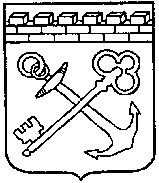 КОМИТЕТ ГОСУДАРСТВЕННОГО ЗАКАЗАЛЕНИНГРАДСКОЙ ОБЛАСТИПРИКАЗ № __________от «_____» ______________ 2020 годаВ соответствии с областным законом 20 декабря 2019 года № 103-оз «Об оплате труда работников государственных учреждений Ленинградской области», постановлением Правительства Ленинградской области от 15 июня 2011 года № 173 «Об утверждении положения о системах оплаты труда в государственных бюджетных учреждениях Ленинградской области и государственных казенных учреждениях Ленинградской области по видам экономической деятельности» ПРИКАЗЫВАЮ: Установить коэффициент, выраженный в количестве среднего должностного оклада (СДО), применяемый для расчета должностного оклада руководителя Государственного бюджетного учреждения Ленинградской области «Фонд имущества Ленинградской области» (далее – учреждение) - в размере 1,75. Должностные оклады заместителя руководителя и главного бухгалтера учреждения устанавливаются правовым актом руководителя учреждения. Минимальный уровень должностного оклада заместителя руководителя (главного бухгалтера учреждения) должен быть установлен на 10-30 процентов ниже минимального уровня должностного оклада руководителя учреждения.Предельный уровень соотношения среднемесячной заработной платы руководителя, заместителя, главного бухгалтера и среднемесячной заработной платы работников (без учета заработной платы руководителя, заместителя, главного бухгалтера) учреждения установить кратным 4.Признать утратившим силу приказ Комитета государственного заказа Ленинградской области от 08 июля 2019 года № 10-п.   5. Контроль за исполнением настоящего приказа оставляю за собой.Председатель Комитета                                                                        Д.И. Толстых«Об установлении размера должностных окладов руководителя, заместителя руководителя и главного бухгалтера Государственного бюджетного учреждения Ленинградской области «Фонд имущества Ленинградской области» и о признании утратившим силу приказа Комитета государственного заказа Ленинградской области от 08 июля 2019 года № 10-п» 